ANTHONY          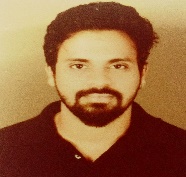 Dubai , UAE.Email: Anthony.380478@2freemail.com Objective
A customer/client service role with a challenging environment in dynamic
Company/organization and to excel in a sales and a customer service industry.
To help a company grow and shine with the help of my customer service/sales
Skills.
Value Profile - Briefly I like to inspire instead of manage.
A self-motivated professional and results-orientated customer service specialist with over
6 years experience in the customer service industry.
Workaholic behaviour with a cheerful winning attitude and creating a fun and friendly
work environment.
Can positively motivate and influence my colleagues.
Can take initiative, work under pressure & balance assignments with work and fun.
Have proven my ability to manage a high volume workload in a calm and
Holding a strong sense of urgency and ensuring customer satisfaction and improved
customer retention levels and loyalty.
Can understand and respond to a British, American, Australian and Neutral
English accent.
A committed team member who consistently achieves customer service goals and adds
significant value to the bottom line.
Roles and responsibilities
Answer calls professionally to provide information about products and services,
Assist with placement of orders, refunds, exchanges and cancellations.
Handling and resolving customer queries/complaints via phone, email, or chat and
provide appropriate solutions and alternatives with follow up to ensure resolution.
Greet customers warmly and ascertain problem or reason for calling.
Generate sales lead. Maintain excel stats, sales records and leads.
Identifying and assessing customers’ needs to achieve satisfaction (NPS).
Provide accurate, valid and complete information by using the right methods/tools.
Keeping records of customer interactions, process customer accounts and file
Follow communication procedures, telephone etiquettes, guidelines and policies.
Take the extra mile to engage customers and generate positive customer satisfaction
surveys.
Share daily/weekly reports with the team, for the management.
Professional Experience
Sr. Customer Service Executive (Sales/Retentions/Customer Service)Sutherland Global Services (U.S Process) – Location: India
April 2011-July 2013
Helping customers with their PC related problems which includes Virus related problems, Hardware & Software issues
Also retaining the existing customers who wants to opt out or need a refund by giving them impeccable service.
Following up with the customers to ensure the quality of service they received and also taking references and leads in order to generate new customers.
Customer Service Advisor (Sales/Retention)
Tech Mahindra Business Services Limited – (AUS Process) India
July 2014 – July 2015
1 year of telephone sales/service advisor for Vodafone-Australia; retaining and helping
diverse customers make easy decisions on buying new prepaid/postpaid phones plans and
broadband connections also build trust contracting with Vodafone by focusing on
positive customer satisfaction surveys and generate business through timely follow ups.
Perform customer verifications, entered, processed and expedited customer orders.
Managed product and billing inquiries, complaints and customer escalations.
Managed shipping issues/inquiries and provided ongoing support to customers and
achieve performance objectives in all areas consistently.
I have also managed new hire training batches as a loan trainer, supported the newbies on
operation floor and facilitated refresher training sessions for existing sales advisors.
I have also held briefing session regarding process/product and practiced techniques of
sales and customer management.
Sr. Sales Executive
DMM Solutions (US process) - India
October 2015 – October 2017
2 years of Sales experience in a Technical process. 
Making Outbound calls to the customer and convincing them to change their anti-virus provider with a competitive deals in the market.  
Also helping them with Hardware (i.e Printer, Scanner, Keyboard and Monitor or any external devices) and Software issues. 
Service Desk Profile
Reliance Corporate (Partner Company : Softenger Pvt Ltd) – IndiaOctober 2017 – March 2018Working as a Service Desk Executive for TOPS IT Team (PAN India) 
Providing a single point of contact (SPOC) between a company and its customers, employees and business partner.  
Assigning tickets to the right department as per the Escalation Matrix and also making sure to meet the SLA and TATEducational QualificationBachelor in Commerce Degree Certificate (Meghalaya University) in 2011Higher Secondary Certificate (Mumbai University) in 2006Secondary School Certificate (Mumbai University) in 2004Technical Skills
Microsoft Office (Basics); Word, Excel, Powerpoint and Outlook.
Data entry and collation skills.
Numeracy and excellent typing skills (40-45 WPM)
Basic computer troubleshooting knowledge. 
Personal Profile
Date of Birth; 22/11/1988.
Marital Status; Single
Languages Known; English, Hindi, Marathi.
Nationality: Indian.
Declaration :
I hereby declare that above statements are true to the best of my knowledge & belief.
Signed: Anthony 